令和〇〇年○○月○○日被扶養者 各位　「健康診断」受診のお願い東京都鉄二健康保健組合では、加入している皆様に、より健康な生活を送っていただくことを願い、健康づくりのスタートとして健診を受けていただくため、毎年５月に「特定健康診査のご案内と受診券」を40歳以上のご家族の皆様へお送りしております。また、ご主人様の勤務先の社長様にも、ご家族の皆様の健康診断の受診促進へのご協力をお願い申し上げました。　皆様が特定健診を受診して健康管理をすることで、疾病予防効果により医療費が削減されると共に、健保組合が保険料収入から国へ納付する後期高齢者支援金が、健診受診率の向上により減額され、ご本人並びに事業主様が負担されている健康保険料の負担軽減にもつながります。つきましては、ご自身とご家庭の安心のため、ぜひ年に一度、健康診断を受診していただきたくご協力をお願い申し上げます。　　　　　　　　　　　　　　　　　　　　　　　　　　　　東京都鉄二健康保健組合　　　　　　　　　　　　　　　　　　　　　　　　　　　　理事長　広浜　泰久社員のご家族の皆様には、日頃より大変お世話になっております。さて、このたび、我々が加入している東京都鉄二健康保健組合より、当社へ「ご家族の健康診断（特定健康診査）の受診協力」の依頼がありました。当社としても、社員が安心して働くためには、ご家庭における皆様の健康が大切であり、ご家族の皆様の健康維持のためには健康診断の受診が重要であると考えます。また、ご家族の皆様が健診を受診していただくことにより、ご本人並びに会社の健康保険料の負担軽減にもつながることから、受診率アップに全面的に協力して参ります。つきましては、健康保険組合からの依頼のとおり、ご家族の皆様が健診を受診していただきますよう、ご協力を切にお願い申し上げます。　　　　　　　　　　　　　　　　　　　　　　　　　　　　株式会社　○○○○○○　　　　　　　　　　　　　　　　　　　　　　　　　　　　　代表取締役　○○　○○自費等で健診を受診された40歳以上の方が、健保組合へ健診結果をご提出いただくと産直カタログギフト（3,000円相当）を贈呈いたします！健保組合の補助を利用せず、かかりつけ医やパート先などで健診を受診された40歳以上の被扶養者の方は、鉄二健保まで『健診結果票の写し』と『特定健診22項目質問票』をお送りください。特定健康診査の項目を全て満たしている場合、産直カタログギフトを贈呈いたします。※事前に組合へご連絡いただければ、「返信用封筒」と「特定健診22項目質問票」をお送りいたします。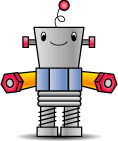 ※「２２項目質問票」は、組合ホームページ（http://www.tetuni-kenpo.or.jp）のTOPページ内バナー「健診結果を提出された４０歳以上のご家族の方へ（産直ギフト贈呈！）」よりダウンロードも可能です。健康維持のため、毎年１回、健康診断を受けましょう！　　　　　　　　　～ご自身の健康と大切な家庭を守るために～■特定健診（40～74歳）を毎年受診しましょう。・・・6,000円相当を健保組合が負担いたします。併せて、市区町村で実施している「ガン検診（対象年齢あり）」も受診することをお勧めします。● 鉄二健保の特定健診……毎年5月にお送りしている受診券（有効期限あり）をご利用下さい。自己負担：１，０００円(当日、窓口にてお支払ください)健診内容：①問診・診察　②身体計測（身長・体重・腹囲）　③血圧測定④尿検査（蛋白・糖）⑤肝機能検査（GOT・GPT・γ-GTP）　⑥血糖検査（空腹時血糖・ＨbＡ1c）⑦脂質検査（中性脂肪・HDL・LDLコレステロール）　　 　 　　　　　※その他、医師の判断により、心電図、貧血、眼底、クレアチニン検査を追加　　● ガン検診については、お住まいの市区町村にお問い合わせください。　■被扶養者である３５歳以上の奥様は、鉄二健保の婦人健診（Ｅコース又は東振協Ｂ２コース）を選択して受診することも可能です。・・・16,000円～26,000円相当を健保組合が負担いたします。自己負担：５，０００円～（受診医療機関により異なります）　　　　　　　　　　　※鉄二健保で残りの健診料金(3万円程度)を補助します。健診内容：上記の特定健診内容に以下の項目をプラス　　　　　①視力・聴力検査　②肝機能検査（ALP）　③腎機能検査（クレアチニン）　④痛風検査（尿酸）⑤血球(貧血)検査　⑥便潜血検査　⑦心電図検査⑧胸部X線検査　⑨胃部X線検査　⑩婦人科検査（子宮・乳房）鉄二健保会館や契約医療機関で婦人健診を受ける場合　　・ご自宅にお送りする「婦人健診のご案内」に同封された申込書に必要事項をご記入のうえ鉄二健保までご提出ください。　　　　　　40歳以上の方は、毎年5月中旬に特定健診受診券と一緒に郵送いたします。　　　　　　35～39歳の方は、関東近県の方を対象に毎年10月末頃に郵送いたします。　　　　　　関東近県以外で受診ご希望の方やご案内の再送付をご希望の場合は、鉄二健保までご連絡ください。　　・助成対象となる健診は、種類に依らず年度内（４月から３月）に１人１回限りのため、　　　こちらの婦人健診を選択した場合、受診券利用による特定健診は受けることができません。・婦人健診を受診したにも関わらず、「特定健診受診券」をご利用になった場合は、その費用を返還して頂くことになりますので重複受診の無いようご注意ください。・特定健診や婦人健診を受診した場合、組合へ健診結果をご提出いただく必要はございません。　【お問い合わせ先】　　　　　　東京都鉄二健康保健組合　保健事業部　　　　　　電話番号　０３－３８３５－４３４１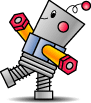 